GRAMMARExercise 1Exercise 2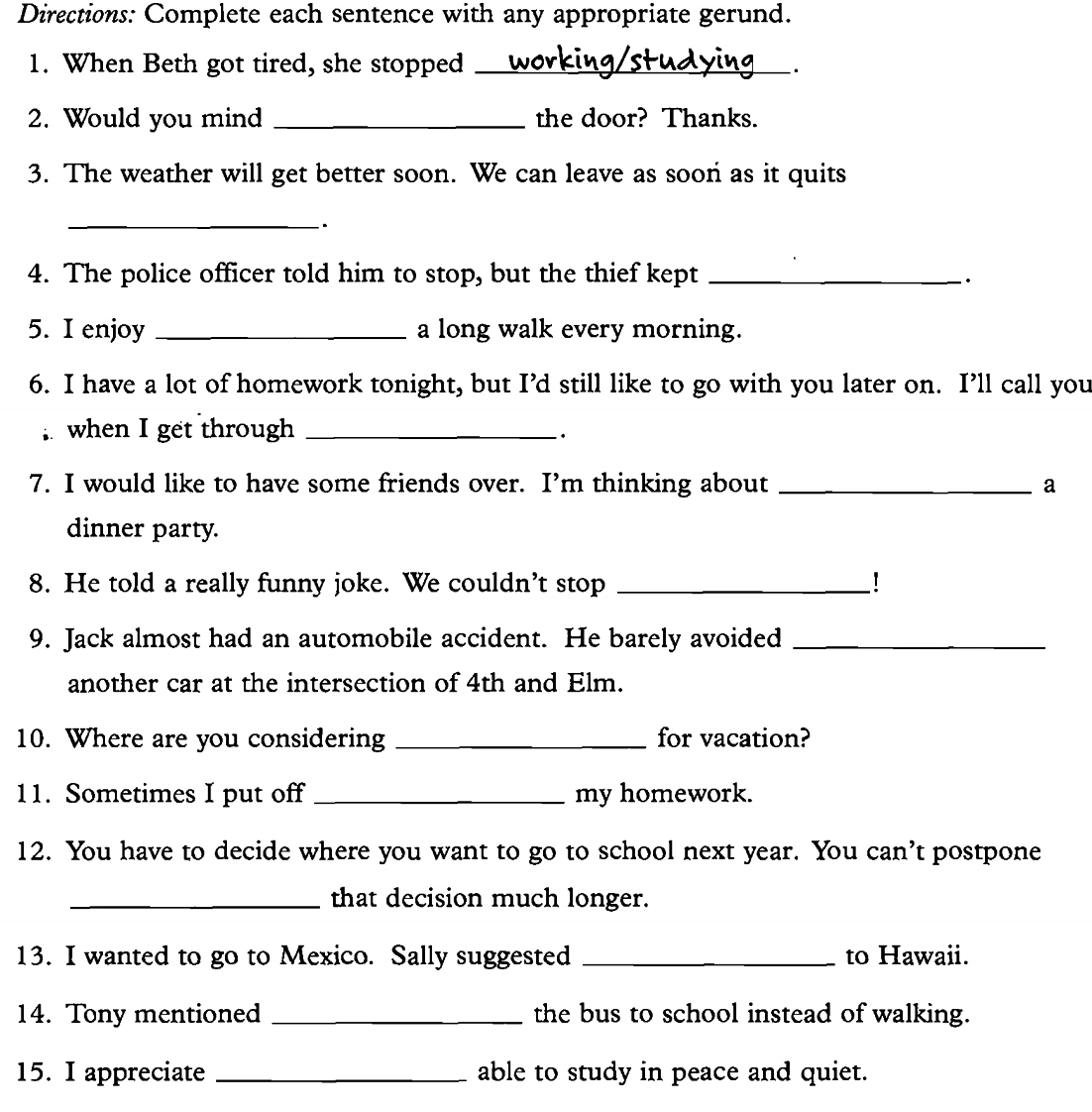 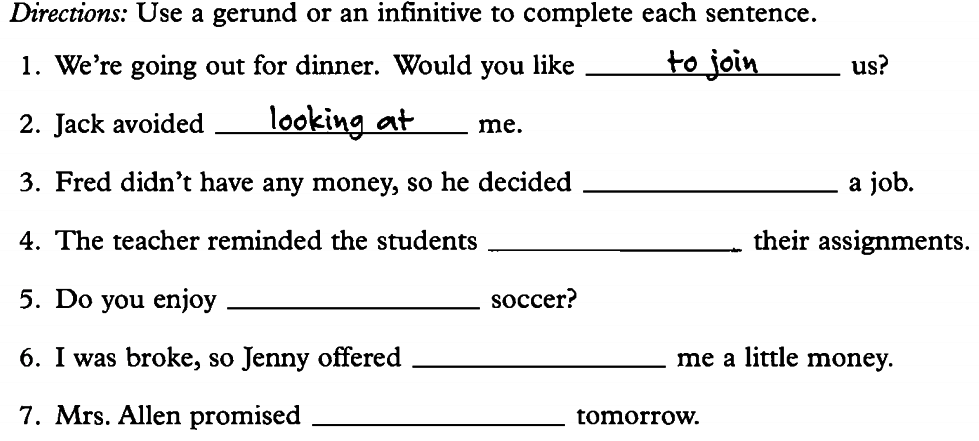 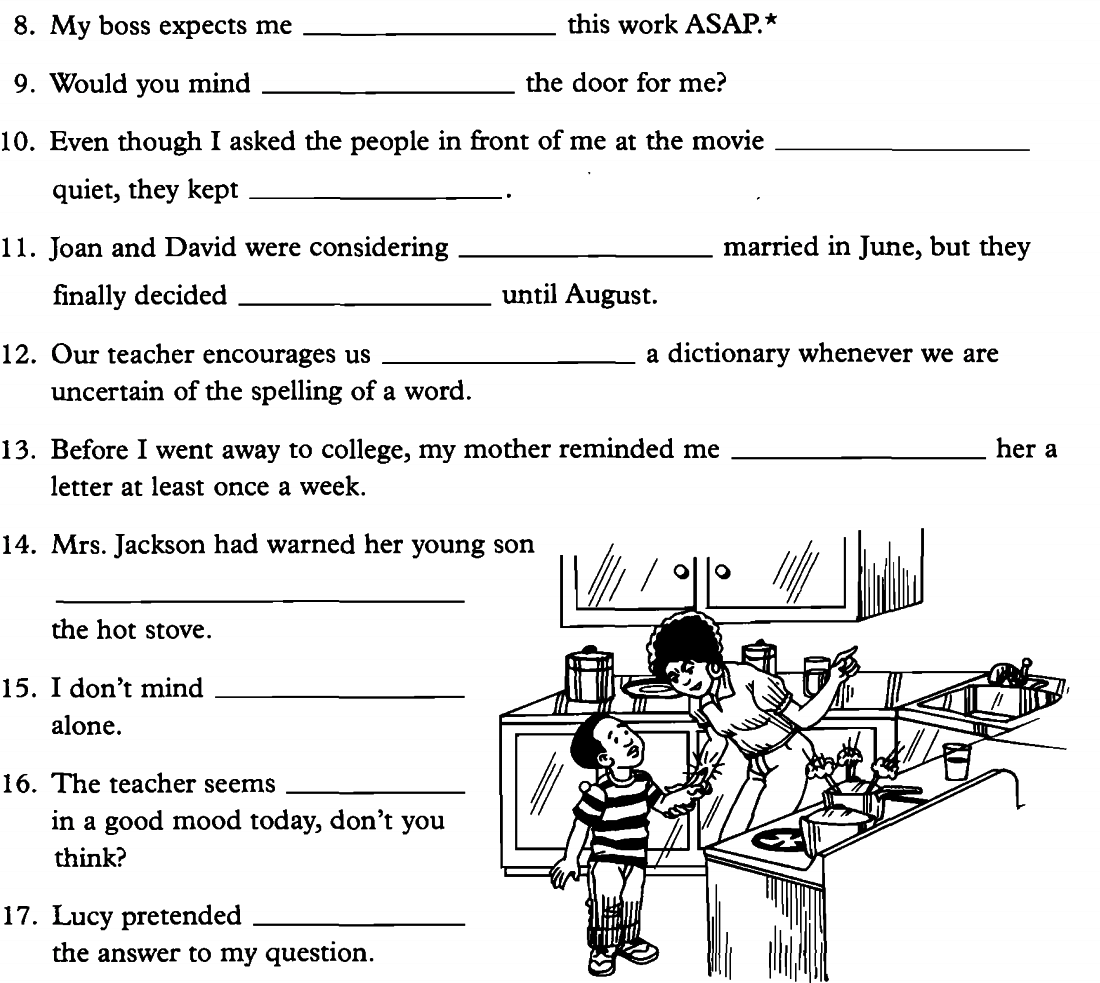 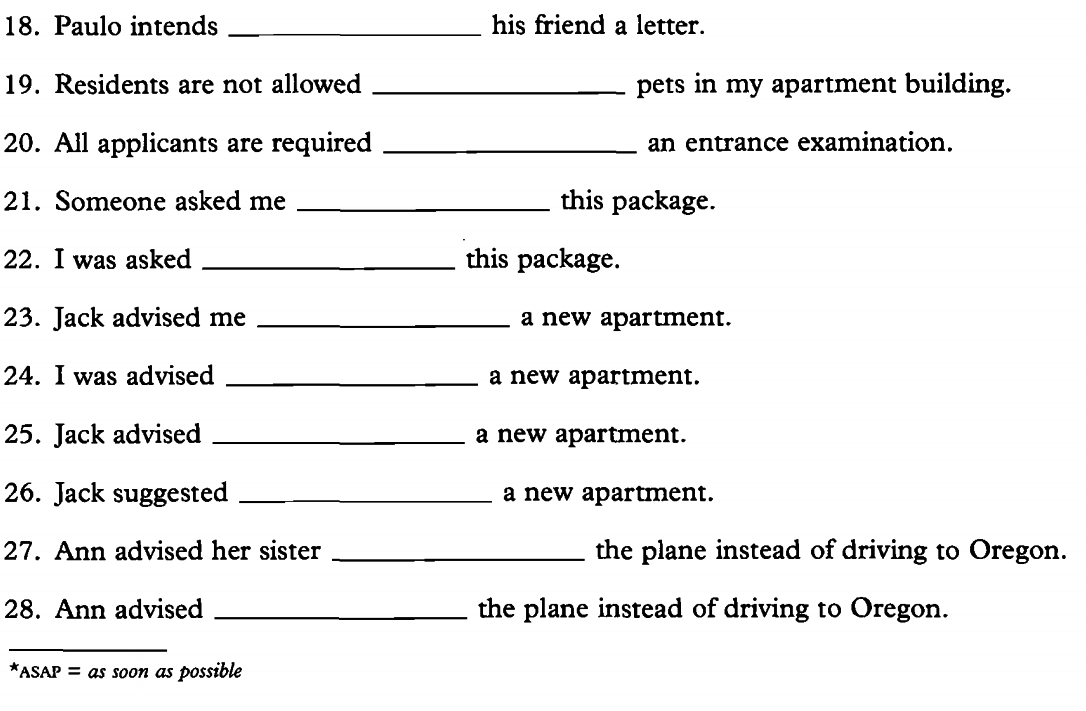 ANSWER KEYSExercise 1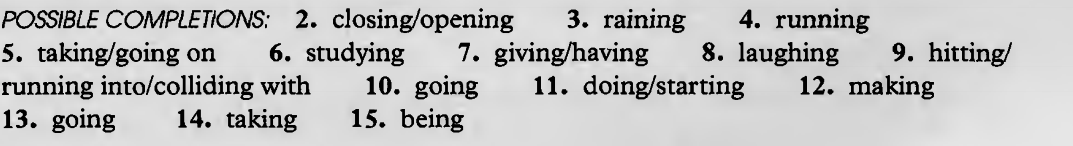 Exercise 2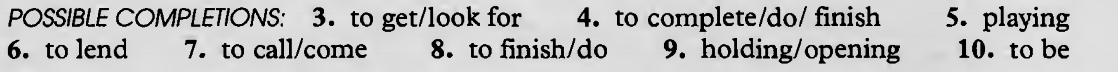 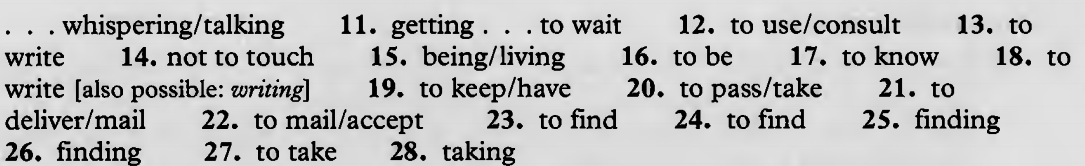 SOURCE: Betty Schrampfer Azar (2002). Understanding and Using English Grammar. Pearson Longman.